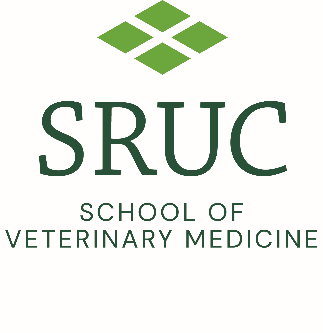 Entry requirements for BVSci degree,Our applications criteria are intentionally broad. In brief: 2 Advanced Highers BB (to include 1 science), 5 Highers at AABBB to include at least 2 science subjects (chemistry, physics, biology, human biology, maths/applications of Maths), plus N5 (A-C) in English, Maths/Applications of Maths, and a science subject.If you do not see your academic background described here please contact us.SRUC Internal Progression Unfortunately, SRUC are unable to accept the following Highers for entry to the BVSci Veterinary Science degree:Beauty Care Practice/Care Practice – Mental Health Dance Practice • Health and Social Care Hospitality – Professional Cookery Personal Development Photography for the Media Retail Travel Travel and TourismQualification TypeStandard RequirementsContextual (Widening Participation) RequirementsAdditional academic requirementsScottish Highers and Advanced Highers2 Advanced Highers BB Including one science subject (Chemistry, Physics, Biology)plus5 Highers AABBB Including at least 2 science subjects (Biology, Chemistry, Human Biology, Maths/Applications of Maths,  Physics).SRUC would not normally consider applicants who have achieved less than our minimum academic requirements at Higher level or who are re-sitting their examinations to upgrade results unless very serious personal difficulties at the time of the first sitting can be demonstrated. Please contact the Admissions Team to discuss further. 2 Advanced Highers BB Including one science subject (Chemistry, Physics, Biology)plus5 Highers BBBBB Including at least 2 science subjects (Biology, Chemistry, Human Biology, Maths,  Physics). SRUC would not normally consider applicants who have achieved less than our minimum academic requirements at Higher level or who are re-sitting their examinations to upgrade results unless very serious personal difficulties at the time of the first sitting can be demonstrated. Please contact the Admissions Team to discuss further. National 5Achieving a minimum of 5 subjects at National 5 subjects (Grades A-C) including Maths/Applications of Maths (B) and English (C)A Levels3 A Levels ABB Including one science subject (Biology, Chemistry, Maths, Physics)3 A Levels BBB Including one science subject (Biology, Chemistry, Maths, Physics)GCSEAchieving a minimum of 5 GCSE subjects (Grades A/9-C/4) including English (C/4) and Maths (B/6)Irish Leaving Certificate5 Higher level subjects H1 H2 H2 H3 H3 Including at least 2 science subjects (Agricultural Science, Biology, Chemistry, Maths, Physics)Note – SRUC does not use the Irish points system, we will look at the individual subjects and grades, but for reference we are seeking approx. 420 points.5 Higher level subjects H2 H2 H2 H3 H4Including at least 2 science subjects (Agricultural Science, Biology, Chemistry, Maths, Physics)Note – SRUC does not use the Irish points system, we will look at the individual subjects and grades, but for reference we are seeking approx. 400 points.Junior Cycle Profile of Achievement (JCPA)Achieving a minimum of 5 JCPA subjects including English (Merit or above)Maths (Merit or above) International Baccalaureate (IB)Overall score of 34 with 6 6 5 in HL subjects, two of which are science subjects (Biology, Chemistry, Maths, Physics). SL English at 4 and Maths at 5. Overall score 32 of 5 5 5 in HL subjects, two of which are science subjects (Biology, Chemistry, Maths, Physics). SL English at 4 and Maths at 5GCSE (or equivalent)Achieving a minimum of 5 GCSE subjects (Grades A/9-C/4) including English (C/4) and Maths (B/6)SWAPApplications will be considered from applicants undertaking the following courses: SWAP East - Access to Medical Studies (Edinburgh College)SWAP West – Access to Medical Science (Glasgow Clyde College)SWAP Profile of AAB and overall pass of the entire programme. plusApplicants must have five SCQF Level 5 (A-C) subjects including Maths, English and preferably Biology and Chemistry.  English/Comms at SCQF level 6 desire or equivalent level qualifications.GraduatesApplicants 2:1 degree in appropriate animal or bioscience related subjects.SRUC may be able to consider applicants who have achieve a 2:2 Honours degree in appropriate animal or bioscience related subject. In these circumstances school qualifications will also be taken into consideration.  HND Rural Animal HealthHND Rural Animal Health with distinction + A’s in both graded units